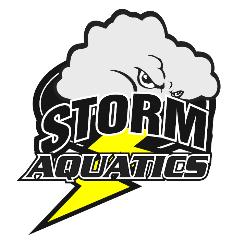 Leave of Absence Request FormSwimmer’s Name:_______________________________ Today’s Date:___________________Dates of absence: ____________________ to _______________________Reason for leave of absence: __________________________________________________________________________________________________________________________________I understand the following:_____ Should a swimmer take a leave of absence for any reason (illness, vacation, etc.) and return within a month, the full payment of Storm dues and any fundraising fees that may have accrued during that time must be paid in full._____ In the event that a swimmer should be absent for a month or more and plans to return, a payment of $10.00 per month for each missed month is required to reserve your spot on the team._____ Fundraising obligation and required volunteer hours are NOT waived during this time.__________________________________		____________________________________Parent/Guardian’s Name (print)			Parent/Guardian’s Signature